EMEI  “OLINDA MARIA DE JESUS SOUZA”TURMA: MINI GRUPOPROFESSORA: CRISTIANESUGESTÃO DE ATIVIDADES – SEMANA: DE  13 a 24/09 – 2021TEMA: MEIO AMBIENTE – PLANTAS / PRIMAVERA OLÁ CRIANÇAS E FAMÍLIA! TUDO BEM COM VOCÊS?AS PLANTAS SÃO FUNDAMENTAIS PARA A VIDA NA TERRA, POIS ALÉM DE TORNAREM NOSSO PLANETA MAIS BONITO E AGRADÁVEL, ELAS LIBERAM OXIGÊNIO, QUE É O GÁS QUE PERMITE A RESPIRAÇÃO DOS SERES VIVOS.ATIVIDADE 1: Vídeo: CUIDANDO DA PLANTINHAhttps://youtu.be/ZndJBcx6msU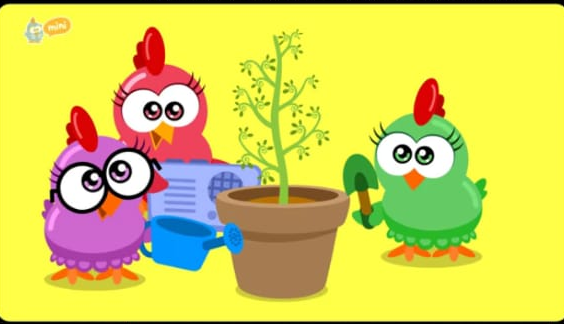 A CRIANÇA DEVERÁ ASSISTIR O VÍDEO E DEPOIS COM AJUDA DO ADULTO DEVERÁ PROCURAR UMA PLANTINHA PARA OBSERVAR. A PLANTA PODE SER CULTIVADA EM VASO, JARDIM OU EM ALGUM ESPAÇO QUE TENHA TERRA PARA FIXAR SUA RAIZ.ATIVIDADE 2: A ÁRVORE SEM FOLHAShttps://youtu.be/u9LvPACZQCw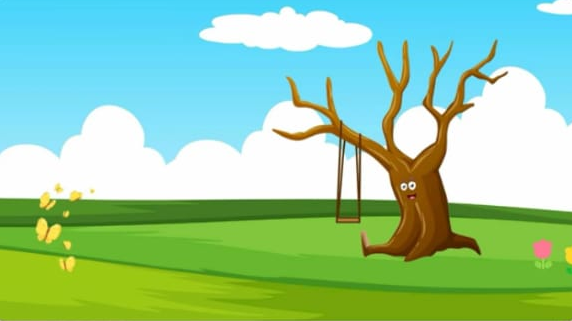 OUVIR A HISTÓRIA “A ÁRVORE SEM FOLHAS”. O ADULTO PODERÁ FALAR PARA A CRIANÇA O NOME DAS PARTES DA ÁRVORE (RAIZ, TRONCO, FOLHAS-COPA).  ATIVIDADE 3:  DIA DA ÁRVORENO PRÓXIMO DIA 21 DE SETEMBRO COMEMORAMOS O DIA DA ÁRVORE E TEM COMO OBJETIVO A CONSCIENTIZAÇÃO DA PRESERVAÇÃO DESSE BEM TÃO VALIOSO, POIS ELA É RESPONSÁVEL POR PRODUZIR OXIGÊNIO, EVITAR EROSÕES NO SOLO, ABRIGO PARA ALGUNS ANIMAIS, ENTRE OUTRAS COISAS...NESTA ATIVIDADE: UM ADULTO DEVERÁ DESENHAR NUMA FOLHA UMA ÁRVORE, IDENTIFICAR AS POSIÇÕES CONFORME DESENHO ABAIXO E PEÇA PARA A CRIANÇA MOLHAR A PONTA DO DEDO NA TINTA NA COR CONFORME A LEGENDA ABAIXO:        EM CIMA –  ÁGUA DA CHUVA;        EM BAIXO – TERRA;        DENTRO - FOLHAS;         FORA – LUZ, SOL.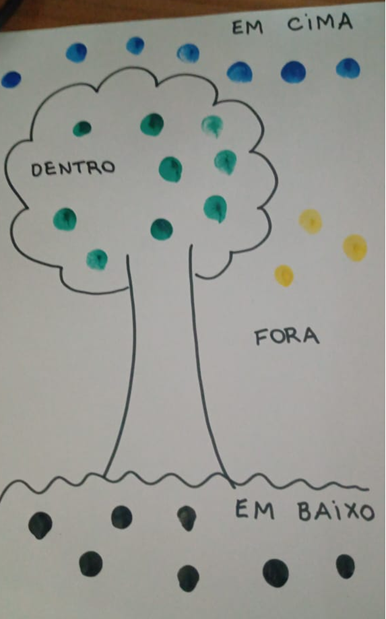 ESTA ATIVIDADE ESTARÁ DESENVOLVENDO OS CONCEITOS DE POSIÇÕES, AS CORES, AS PARTES E ALGUMAS NECESSIDADES DA ÁRVORE.	ATIVIDADE 4: CORES DA NATUREZAhttps://youtu.be/QCDtEevh1mM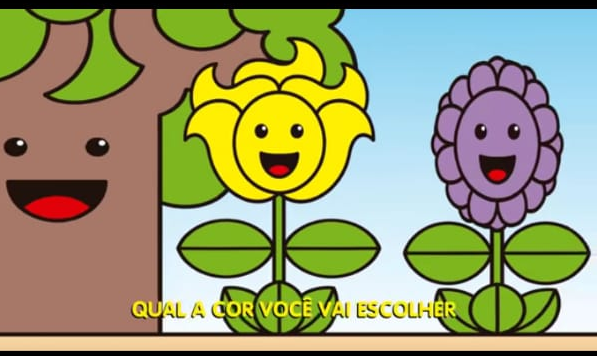 OUVIR, CANTAR E DANÇAR A MÚSICA ACOMPANHANDO A MELODIA. DEPOIS DISPONIBILIZAR FOLHA DE PAPEL E GIZ DE CERA PARA QUE A CRIANÇA ESCOLHA UMA COR E FAÇA UM DESENHO LIVRE.ATIVIDADE 5: AS FLORES E OS NÚMEROSVAMOS FAZER UM LINDO JARDIM COM  “3” (TRÊS) FLORES? PEGUE UMA FOLHA E COLOQUE O NÚMERO E TRÊS CAULAS, MAIS POPULARMENTE CHAMADOS DE “CABINHOS”. MOSTRE PARA A CRIANÇA O NÚMERO 3 E PEÇA PARA MOLHAR O DEDO NA TINTA (COR QUE PREFERIR)  E FAZER AS FLORES EM CADA “CABINHO”, PARA FINALIZAR CONTE 1,2,3  APONTANDO CADA FLOR.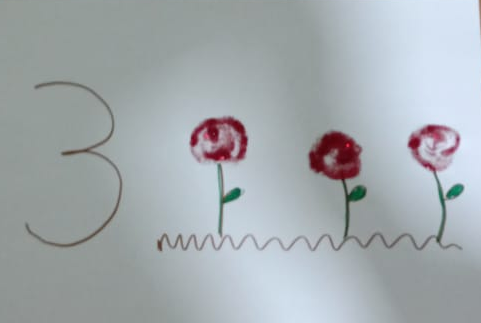 ATIVIDADE 6: CANTINHO DA LEITURA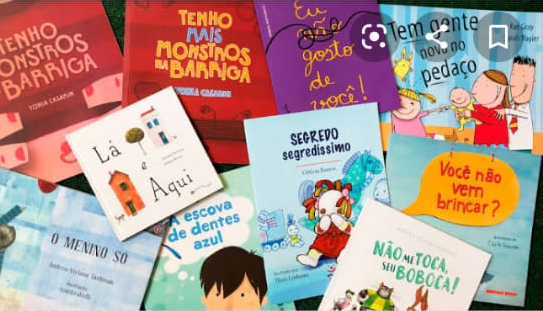 DISPONIBILIZAR PARA CRIANÇA LIVRINHOS PARA ESCOLHA UM LIVRO PARA MANUSEAR, AFIM QUE A CRIANÇA DESENVOLVA HÁBITO DE LEITURA, FOLHEAR AS PÁGINAS, OBSERVAR AS IMAGENS E DEPOIS PEÇA QUE A CONTE A HISTÓRIA DO JEITO QUE QUISER.TIRE FOTOS DE SUA CRIANÇA REALIZANDO AS ATIVIDADES E NOS ENVIE VIA WHASTAPP!!!REFERÊNCIA BIBLIOGRÁFICACUIDANDO DA PLANTINHA. In Galinha Pintadinha Mini. Ano 2017. (1m36s). Disponível em https://youtu.be/ZndJBcx6msU . Acesso em 08 Set 2021.A ÁRVORE SEM FOLHAS. In Mundo Serelepe. Ano 2019 (4m30s). Disponível em https://youtu.be/u9LvPACZQCw   Acesso em 08 Set 2021.DIA DA ÁRVORE. Imagem acervo da professora.AS FLORES E OS NÚMEROS. Imagem acervo da professora.CORES DA NATUREZA. In Crianças Inteligentes. Ano 2015 (3m56s). Disponível em https://youtu.be/QCDtEevh1mM  Acesso em 08 Set 2021.CANTINHO DA LEITURA. Imagem in Blog da Leiturinha. Disponível emhttps://leiturinha.com.br/blog/livros-infantis-para-psicologos/  Acesso em 08 Set 2021.